Детектор начала рекламыРаздел предназначен для настройки Студийной части запускать и останавливать свой эфир по меткам (командам) головной станции.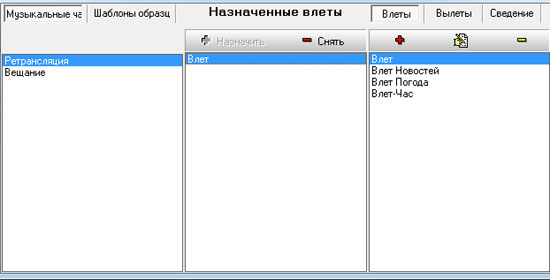 Шаблоном образцов называется перечень образцов влетов, вылетов и сведений, по которым будет производиться распознавание событий.Часовой шаблон образцов является шаблоном для целого музыкального часа. Это значит, что если такой шаблон назначен на час, то на протяжении всего часа в детектор будут загружены для распознавания образцы из этого шаблона. Если в течении часа требуется сменить шаблон для распознавания других образцов (например, выпуска новостей или погоды) надо использовать «шаблоны образцов». Если на час нет назначений шаблонов – детектор будет отключен.Шаблоны образцов назначаются в шаблоне рекламной сетки или минилисты с программами. Эти шаблоны действуют на протяжении времени события, к которому они относятся. Назначенный на событие шаблон образцов приостанавливает работу часового шаблона и загружает в детектор свои образцы. По окончании действия события (минилиста) детектор возвращается на часовой шаблон. Для создания шаблона образцов надо выбрать образец и нажать «добавить шаблон». После корректного указания наименования шаблона будет создан новый шаблон и в него помещен указанный образец.В левой колонке находится список часов для задания часовых шаблонов и шаблонов образцов.В средней колонке отображается  список назначенных образцов текущего шаблона и режима, а также кнопки добавления образца в шаблон и удаления его из шаблона.В правой колонке список образцов по режиму. В программе определены 3 режима:Влеты – при определении этого события(метки) студийная часть программы останавливает ретрансляцию и выпускает свой блок, переходя в вещание.Вылеты – при определении этого события студийная часть завершает вещание и переходит к режиму ретрансляции.Сведение – при определении этого события студийная часть запускает следующий музыкальный час.После занесения образцов в базу детектора образцы будут видны в соответствующих закладках «Влеты, Вылеты, Сведение» и их можно назначать на часы (часовой шаблон) или добавлять в шаблоны образцов.Для ретрансляционного часа обычная схема такая: Студия находится в ожидании влета, по определению начала рекламы, Студия переходит в режим вещания и выпускает блок. Пока блок звучит, Студия ищет метку окончания блока. Если метка найдена, то Студия завершает блок и возвращается к ретрансляции. В детектор загружается образцы влёта.Для часа вещания схема другая. Например, надо во время часа остановить вещание по команде головной станции и перейти в ретрансляцию. При своем вещании Студия находится в состоянии «поиск вылета», то есть команда головной станции является вылетом. И по определению метки Студия остановит свой эфир, включит ретрансляцию и перейдет в режим «поиск влета». После определения влета Студия выключит режим ретрансляции и продолжит своё вещание. В детектор загружаются образцы вылёта.Работа режима сведения часов. Этот режим предназначен для корректного запуска часа своего вещания или завершения такого часа с переходом на ретрансляцию. Настройка временного интервала режима «Сведение часов» находится в параметрах музыкального часа. Поэтому следует, что этим режимом управляет музыкальный час. И какой бы ни был активный шаблон (часовой или специальный), будут загружены образцы режима «сведения часов». Режим не меняет состояние вещание/ретрансляция, а будет ожидать метку головной станции для запуска следующего музыкального часа с его параметрами.Как с помощью сведения часов организовать свой час вещания:Создаем час ретрансляции, который будет находится в шаблоне суток перед часом своего вещания.Указываем у него включить сведение часов (например) за 2 минуты и ожидать 3 минуты.На этот час ретрансляции назначаем влеты и вылеты как и на другие часы, а на сведение часа метку головной станции «новый час».Назначаем этот час в шаблон суток на нужное место.Для часа своего вещания также устанавливаем сведение часов и назначаем на этот час в сведении часов метку головной станции «новый час».Что будет происходить: Работает предыдущий час ретрансляции (п.1) за 2 минуты до старта часа своего вещания включится сведение часов (п.2) и в течение 3 минут Студия будет ждать метку запуска нового часа (п.3) . Как только она прозвучит, то запустится следующий час своего вещания (п.5), который также будет завершаться режимом «сведение часов» и возвратом к ретрансляции.Параметры образцов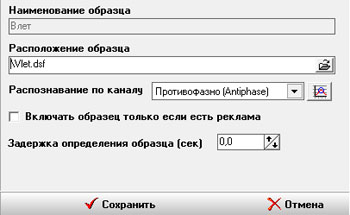 Наименование образца – название образца будет отображаться в Студии.Расположение образца – определяет где находится файл, который используется как образец.Распознавание по каналу – указывает по какому каналу моно/левый/правый/противофазно производить определение метки. Параметр моно (то есть синфазно) или противофазно определяет головная станция при изготовлении метки. Задержка образца – параметр указывает через какое время после определения события Студии начинать выполнять действия.Дополнительный параметр:Влеты «Включать образец только если есть реклама» - включение этого параметра приводит к тому, что образец будет распознаваться только когда в плейлисте будет находиться рекламный блок или минилист. В остальное время образец будет отключен.Вылеты «Включать образец только на время добивки» - включение этого параметра приводит к тому, что образец вылета будет включен только когда в рекламном блоке или минилисте  звучит добивочный элемент. Пока звучат ролики, влеты, вылеты образец будет отключен.Для сведения часов дополнительный параметр отсутствует.Файлы образцов DSF (Data Script File)Текстовый файл с расширением DSF состоит из двух управляющих строк и трех разделов.Управляющие записи находятся в самом начале файла и в самом концеНачальная управляющая запись [Detector Script] указывает программе, что это файл описывает метку для распознавания. Конечная запись [End Of Script] указывает на окончание файла и дальнейшие записи можно игнорировать.Раздел [Methods] – указывает на разрешенные каналы распознаванияMethod=Left –по левому каналу разрешеноMethod=Right –по правому каналу разрешеноMethod=Dec –метка в противофазе (Левый минус Правый)Method=Add –разрешено в моно режиме (Левый плюс Правый)Pulse=50 – указывает на размер импульса (одной команды). В данном примере 50 миллисекунд.Pause=50 – указывает на интервал между импульсами. В данном примере 50 миллисекунд.Указание размер импульса и интервала головные станции указывают в технической документации региональным партнерам.Раздел [Command] – описывает команды и частоты, которые определяются в этой команде.Формат строки:Название_команды = от_частоты-до_частоты Также возможно задать комбинацию частот (DTMF)Название_команды = от_частоты-до_частоты + от_частоты-до_частотыПример:1= 667-727 + 1179-1239 – определяет, что при определении звука с частотой от 667 Гц до 727 Гц и одновременно с частотой от 1179 Гц до 1239 Гц, то считать это «команда 1».Небольшой разброс по частотам необходим по 2 причинам: т.к. идет распознавание коротких кусочков звука, то сам математический аппарат создает небольшие отклонения и второе, если в тракте используется аналоговый звук, то некоторые звуковые карты (особенно бюджетной серии) его могут воспринимать с отклонениями по АЧХ. В цифровом тракте такого не наблюдается, но всё равно используйте небольшой разброс. В случае использования головной станцией ВЧ меток (выше 15 кГц), разброс желательно делать по  35-40 Гц в каждую сторону.Раздел [Samples] – описывает последовательность команд, которые надо распознавать как метку-событие.Формат строки:Название_события = Команда_1,Команда_2,Команда_3…Пример:VLET=1,D,4,7  - определяет, что последовательность команд 1-D-4-7 считать меткой с названием «VLET»Указание последовательности команд для событий головные станции указывают в технической документации региональным партнерам.Исключения в названии команды. Команда не должна содержать символа точки с запятой (;) и не должна быть символом звёздочка (*). Точка с запятой обозначает комментарий, а звёздочка в последовательности Samples обозначает «любая команда из перечисленных в разделе Command». Поэтому, если головная станция использует DTMF-символ «звёздочка», то необходимо её назначить другой командой, например Z=….Для создания файлов DSF можно использовать специальную утилиту DSFGen. Эту утилиту можно скачать с официального сайта программы Sound Empire.